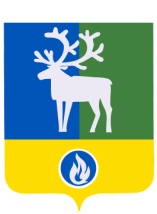 СЕЛЬСКОЕ ПОСЕЛЕНИЕ ПОЛНОВАТБЕЛОЯРСКИЙ РАЙОНХАНТЫ-МАНСИЙСКИЙ АВТОНОМНЫЙ ОКРУГ -  ЮГРААДМИНИСТРАЦИЯ СЕЛЬСКОГО ПОСЕЛЕНИЯ РАСПОРЯЖЕНИЕот 11 октября 2012 года                                                	                  	                       № 129-рОб организации профилактики правонарушений  в администрации сельского поселения Полноват(в редакции распоряжения от 24.12.2014 года № 129-р, от 12.05.2015 года № 92-р)В соответствии с Федеральными законами  от  02 марта 2007 года № 25-ФЗ                        «О муниципальной службе в Российской Федерации», от 25 декабря 2008 года № 273-ФЗ «О противодействии коррупции»:1. Установить, что в администрации сельского поселения Полноват профилактику коррупционных и иных правонарушений осуществляет сектор организационной деятельности администрации сельского поселения Полноват, возложив на него следующие функции:1) обеспечение соблюдения муниципальными служащими ограничений и запретов, требований о предотвращении или урегулировании конфликта интересов, исполнения ими обязанностей, установленных Федеральным законом от 02 марта 2007 года № 25-ФЗ                 «О муниципальной службе в Российской Федерации», Федеральным законом от 25 декабря 2008 года № 273-ФЗ «О противодействии коррупции» и другими федеральными законами;2) принятие мер по выявлению и устранению причин и условий, способствующих возникновению конфликта интересов на муниципальной службе;3) обеспечение деятельности комиссии по соблюдению требований к служебному поведению муниципальных служащих и урегулированию конфликтов интересов в администрации  сельского поселения Полноват;4) оказание муниципальным служащим администрации сельского поселения Полноват (далее - муниципальные служащие) консультативной помощи по вопросам, связанным с соблюдением ограничений и запретов, с уведомлением представителя нанимателя (работодателя), органов прокуратуры, иных федеральных государственных органов о фактах совершения муниципальными служащими коррупционных правонарушений, непредставления ими сведений либо представления недостоверных или неполных сведений о доходах, об имуществе и обязательствах имущественного характера;5) обеспечение реализации муниципальными служащими обязанности уведомлять представителя нанимателя (работодателя), органы прокуратуры или другие государственные органы обо всех случаях обращения к ним каких-либо лиц в целях склонения их к совершению коррупционных правонарушений;6) организация правового просвещения муниципальных служащих;7) проведение служебных проверок;8) осуществление проверки достоверности и полноты сведений о доходах, об имуществе и обязательствах имущественного характера, представляемых гражданами, претендующими на замещение должностей муниципальной службы администрации сельского поселения Полноват, включенных в перечень должностей муниципальной службы, при назначении на которые граждане и при замещении которых муниципальные служащие администрации сельского поселения Полноват обязаны представлять сведения о своих доходах, об имуществе и обязательствах имущественного характера, а также сведения о доходах, об имуществе и обязательствах имущественного характера своих супруги (супруга) и несовершеннолетних детей, утвержденный постановлением администрации сельского поселения Полноват (далее – перечень должностей), и муниципальными служащими, замещающими должности муниципальной службы, включенные в перечень должностей, сведений, представляемых гражданами при поступлении на муниципальную службу, проверки соблюдения муниципальными служащими  требований к служебному поведению;9) взаимодействие с правоохранительными органами в установленной сфере деятельности;10) подготовка в соответствии с компетенцией проектов нормативных правовых актов о противодействии коррупции; 11) анализ сведений о доходах, об имуществе и обязательствах имущественного характера, представляемых гражданами, претендующими на замещение должностей муниципальной  службы, и муниципальными служащими, сведений о соблюдении муниципальными служащими требований к служебному поведению, о предотвращении или урегулировании конфликта интересов и соблюдении установленных для них запретов, ограничений и обязанностей, а также сведений о соблюдении гражданами, замещавшими должности муниципальной  службы, ограничений при заключении ими после ухода с муниципальной  службы трудового договора и (или) гражданско-правового договора в случаях, предусмотренных федеральными законами;12) осуществление проверки соблюдения гражданами, замещавшими должности муниципальной службы, ограничений при заключении ими после увольнения с муниципальной службы  трудового договора  и (или) гражданско-правового договора  в случаях, предусмотренных федеральными законами.2. Назначить лицом, ответственным  за профилактику коррупционных  и иных правонарушений  в администрации сельского поселения Полноват, Уразову Наталью Юрьевну, специалиста 1 категории сектора организационной деятельности администрации сельского поселения Полноват.3. Признать утратившим силу распоряжение администрации сельского поселения Полноват от 31 декабря 2010 года № 133-р «О назначении лица, ответственного за профилактику коррупционных и иных правонарушений».4. Контроль за выполнением распоряжения  оставляю за собой.Глава сельского поселения Полноват                                                                      Л.А.Макеева